AU RESTAURANT 3AU RESTAURANT 4  skriv av :AU RESTAURANT 5Skriv en egen liten dialog på restaurangen :_______________________________________________________________________________________________________________________________________________________________________________________________________________________________________________________________________________________________________________________________________________________________________________________________________________________________________________________________________________________________________________________________________________________________________________________________________________________________________________________________________________________________________________________________________________________________________________________________________________________________________________________________________________________________________________________________________________________________________________________________________________________________________________________________________________________________________________________________________________________________________________________________________________________________________________________________________________________________________________________________________________________________________________________________________________________________________________________________________________________________________________________________________________________________________________________________________________________________________________________________________________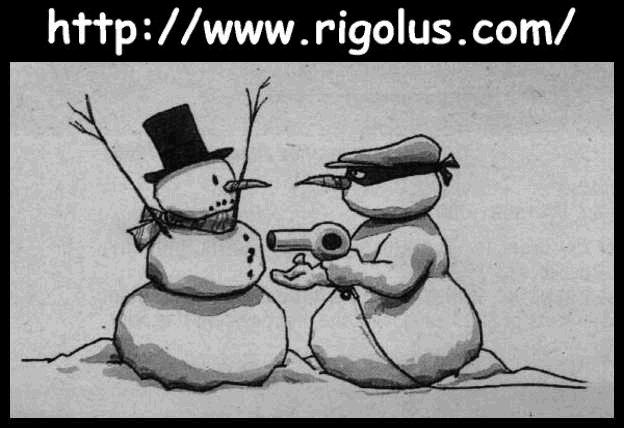 AU RESTAURANT 6 ; prénom....................................................résultat......................sur.................Hejsan ! Matsedeln tack !Hejsan ! Varsågod matsedeln.Tack.Vad önskas ?Jag skulle vilja ha........................................(välj ur matsedeln)Mycket bra.Jag skulle också vilja ha.....................................(välj ur matsedeln)OK. Och till efterrätt ?Jag tar.....................................(välj ur matsedeln)------------------------Jaha. Smakade det bra ?Mycket gott ! Notan tack !Varsågod herrn !Tack så mycket. Hej då !Hej då !jag skulle vilja (ha)je voudraisjag tarje prendsmatsedeln tackla carte s’il vous plaîtmediumà pointnotan tackl’addition s’il vous plaîtblodigsaignanten glassune glaceen jordgubbspajune tarte aux fraisesen kålaun cocaen köttbitune bavetteen köttbit (entrecôte)une entrecôteen flaska mineralvattenune bouteille d’eau minéraleen limonadune limonadetill efterrättcomme desserttill förrättcomme entréeen salladune saladeen soppaune soupehar ni…………….. ?vous avez…………… ?mycket gotttrès bonperfektparfaitsmakade det bra ?ça a été ?vilken stekning ?comme cuisson/quelle cuisson ?välstektbien cuitsniglardes escargotstill att drickacomme boissontill huvudrättcomme plat principalvad önskas ?vous désirez ?vattende l’eauen kålaen flaska mineralvattenperfekten glassmycket gotten köttbit (entrecôte)en jordgubbspajblodigtill förrättvälstektvattenvad önskas ?jag skulle vilja (ha)en soppaen salladsmakade det bra ?matsedeln tackmediumsniglarhar ni…………….. ?till att drickaen köttbitnotan tackjag tarvilken stekning ?en limonadtill huvudrätttill efterrätt